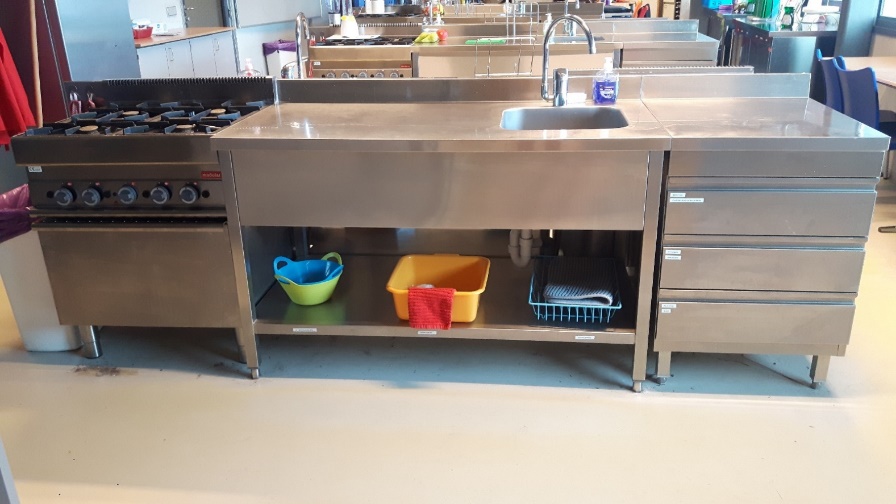 Keuken OpruimenKeuken OpruimenKeuken OpruimenKeuken OpruimenKeuken OpruimenKeuken OpruimenKeuken OpruimenKeuken OpruimenKeuken OpruimenKeuken Opruimen1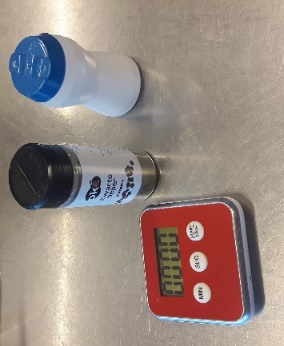 Kruiden, kookwekker ed. opruimen66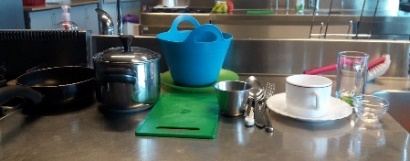 Alle keukenmaterialen soort bij soort neerzetten.Alle keukenmaterialen soort bij soort neerzetten.Alle keukenmaterialen soort bij soort neerzetten.2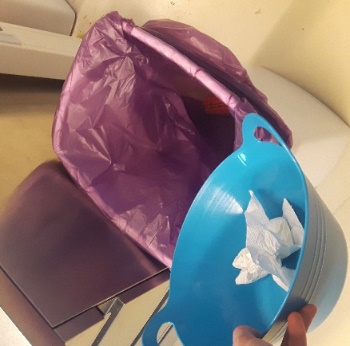 Afvalbakje legen 77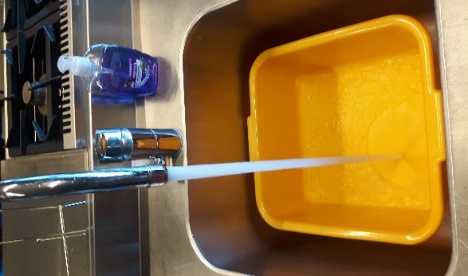 Afwasbak vullen met warm water ¾ vol. Afwasbak vullen met warm water ¾ vol. Afwasbak vullen met warm water ¾ vol. 3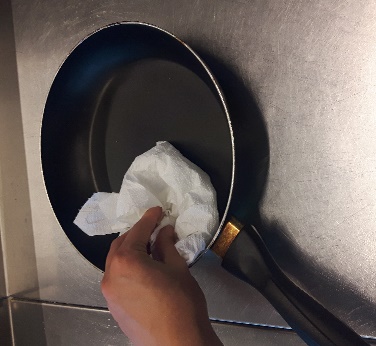 Vette pannen uitvegen met keukenrolpapier 88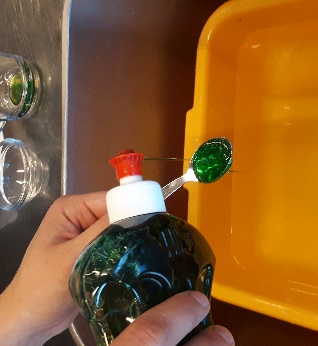 1 theelepel afwasmiddel toevoegen. 1 theelepel afwasmiddel toevoegen. 1 theelepel afwasmiddel toevoegen. 4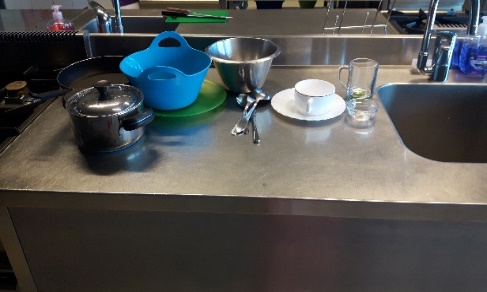 Alle gebruikte keukengerei aan 1 kant van het aanrecht neerzetten. 99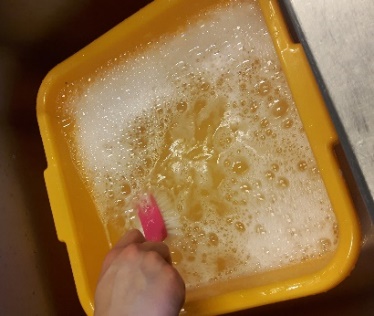 Schuim makenSchuim makenSchuim maken5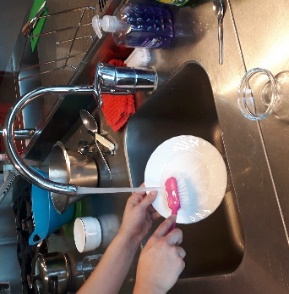 Afspoelen met warm water en afwasborstel1010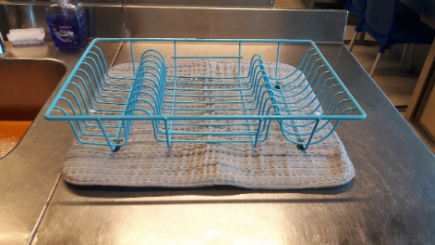 Afdruiprek klaarzetten, doek eronder leggen Afdruiprek klaarzetten, doek eronder leggen Afdruiprek klaarzetten, doek eronder leggen Z.O.Z.Ga verder op de achterkant Z.O.Z.Ga verder op de achterkant Z.O.Z.Ga verder op de achterkant Z.O.Z.Ga verder op de achterkant Z.O.Z.Ga verder op de achterkant Z.O.Z.Ga verder op de achterkant Z.O.Z.Ga verder op de achterkant Z.O.Z.Ga verder op de achterkant Z.O.Z.Ga verder op de achterkant 11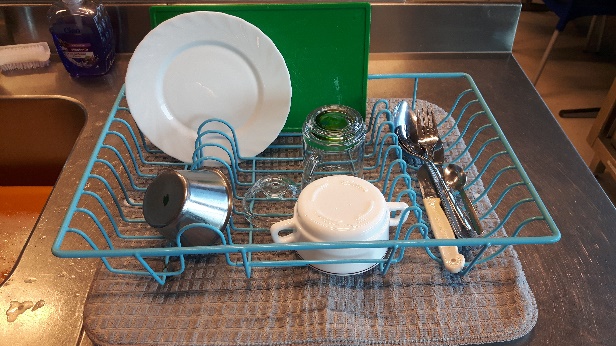 Keukengerei op de kop in het afdruiprek zetten 1515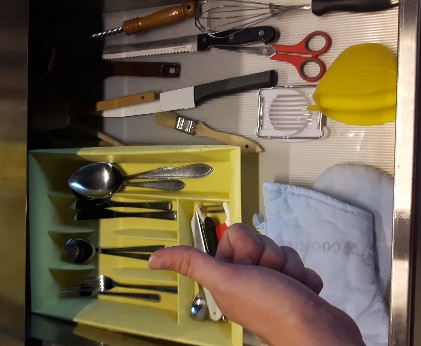 Keukenladen en keukenkastje controleren of alles klopt Keukenladen en keukenkastje controleren of alles klopt 12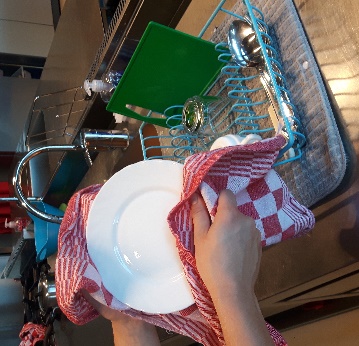 Afdrogen en op de juiste plaats opruimen 1616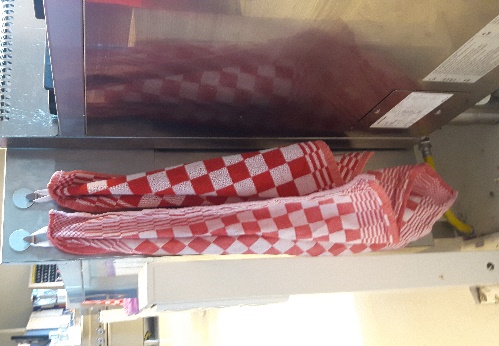 Vuile doeken in de wasmand brengen en schone doeken ophangen Vuile doeken in de wasmand brengen en schone doeken ophangen 13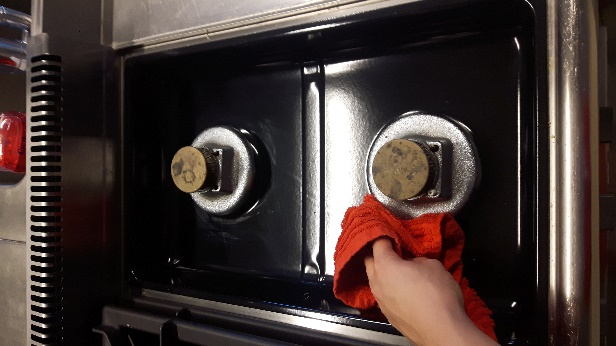 Gasfornuis en/of oven schoonmaken 1717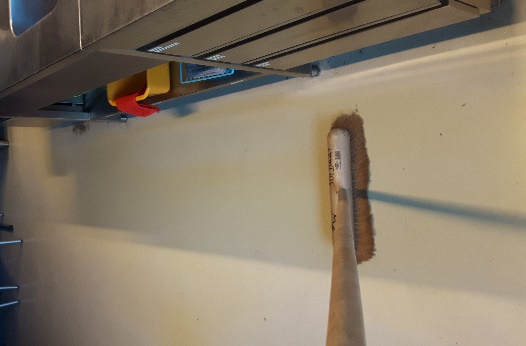 Werkplek aanvegen en netjes achterlaten Werkplek aanvegen en netjes achterlaten 14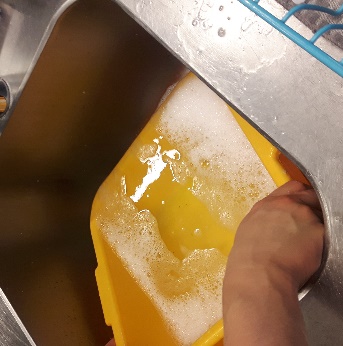 Afwaswater wegdoen, gootsteen schoon en droog maken 1818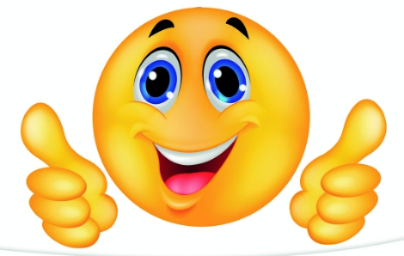 Keuken laten controleren Keuken laten controleren 